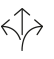 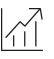 Tests réalisés	Serrures et ferrures de bâtiment – Ferrures pour portes coulissantes et pliantes selon EN 1527 / 1998Durée de la fonctionnalité : catégorie 6 (catégorie la plus élevée = 100’000 cycles)Serrures et ferrures de meuble – Ferrures à galets pour portes coulissantes selon DIN 68859Essai de surchargeEssai de fonctionnementGarantie	Hawa garantit le bon fonctionnement des produits livrés par ses soins et la durabilité de tous les composants, à l’exception des pièces d’usure, pour une période de 2 ans à compter du transfert du risque.Version du produit	Hawa Divido 100 H Synchro composée de rail de roulement (aluminium), cache à clipser, chariot avec galets à roulement à billes, bride de support, câble kevlar avec galets de déviation, butée avec ressort de blocage, guidage au sol.En option :(….) Pièce à clipser pour cache en bois et aluminium (….) Amortisseur Hawa Porta 100(….) Cache pour ouverture de montage(….) Kit de guidage de sol pour montage au mural avec galet (….) Profil de compensation muraleInterfaces	Panneau de porteFixation visée de la bride de supportRainure de guidage (H × P) 16 × 12 mm